“You can live to be a hundred if you give up all the things that make you want to live to be a hundred” Woody AllenCHINESE AANLYN VERKOPE Volgens JD.COM is hul China se grootste e-handelaar per volume - selfs groter as Alibaba. By die Asia Fruit Logistica het kopers van JD.COM aangedui dat hul belangstel om meer van Suid-Afrikaanse sitrus te bekom, en het Fruit South Africa genooi om hul kantore te besoek. 'n Groep van Fruit South Africa het JD.COM se hoofkantoor in Beijing besoek - 'n gebou met die nuutste sekuriteit (met gesigsherkenning vir toegang en vir handel in hul winkel op die perseel (waar nuwe tegnologie getoets word)) wat 14 000 werknemers huisves (totale indiensneming 140 0000). Hulle is  hoofsaaklik in China werksaam - maar ook in Indonesië en Thailand. Hulle maak US $ 136 miljard in jaarlikse verkope. Die syfers van die verkoop van varsprodukte is uiters indrukwekkend - op een dag in Julie 2017 is 180 ton Amerikaanse kersies aanlyn verkoop. Op ‘n dag in Januarie 2017 is 165 ton Chileense kersies aanlyn verkoop. Op 14 April 2017, het hul 160 ton Kiwi-vrugte verkoop. Hulle het op een dag in 2017, 140 000 Kanadese krewe aanlyn verkoop. E-verkope het in China posgevat. Daar was gesprekke oor promosies, aangesien die Suid-Afrikaanse sitrusseisoen in 2018 begin; met meer as 300 miljoen JD.COM-intekenare bereik die boodskap van nuwe vrugte in die seisoen 'n wye gehoor, en dit dryf kliënte na die kategorie.JAPAN - OUER VERBRUIKERSJapan het die meeste langslewendes onder die OECD-lande en doen relatief goed in die verbetering van gesondheidsuitkomste, maar dit het ruimte om te verbeter in gebiede soos rooktariewe en hospitaalverblyf, volgens die jongste uitgawe van 'n tweejaarlikse gesondheidsverslag wat verlede week deur die Organisation for Economic Cooperation and Development uitgereik is. Japan se lewensverwagting is 83,9 jaar in vergelyking met die OECD se gemiddelde van 80,6 jaar. Dit spog ook met die laagste vetsugkoers van 3,7%, aansienlik laer as die OECD se gemiddelde van 19,4%. Gesonde leefstyl word voorgestel as een van die redes vir die gunstige gesondheidsuitkoms. Met 'n hoë per capita verbruik van vars produkte, en veral sitrus, kan dit 'n voorbeeld wees vir ander lande om te volg. In besonder was Japan nog altyd die hoogste per capita verbruiker van pomelo's; 'n supervoedsel wanneer dit by gesondheidsaspekte kom. Ook het Japan die hoogste getal hospitaalbeddens per capita, teen 13.2 per 1000. Pasiënte wat 'n sosiale, eerder as ‘n mediese behoefte het, beset dit dikwels. Ek hoop nie dit beteken dat jy nie oud en gelukkig kan wees nie. Suid-Afrika is steeds besig met 'n lang uitstaande saak met die Japannese Ministerie van Landbou, Bosbou en Visserye. Sedert die verkryging van toegang vir clementines, het Suid-Afrika nog net een houer uitgevoer - alle pogings om die verskeidenheid sagte sitrus variëteite uit te brei, was onsuksesvol. Die Japannese werk met een kultivar op 'n slag, wat teen die WTO-wette (onwettig) en nie logies is nie. Alle sagte sitruskultivars het dieselfde plae, en almal kan met dieselfde behandeling beheer word. Hopelik sal regverdigheid nie te ver in die toekoms nie, seëvier.GEPAK EN VERSKEEPDIE CGA GROEP VAN MAATSKAPPYE (CRI, RIVER BIOSCIENCE, XSIT, CGA CULTIVAR COMPANY, CGA GROWER DEVELOPMENT COMPANY & CITRUS ACADEMY) WORD DEUR SUIDER-AFRIKA SE SITRUSPRODUSENTE BEFONDS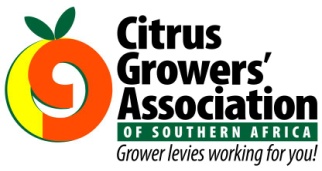 